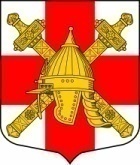 АДМИНИСТРАЦИЯ                                  СИНЯВИНСКОГО ГОРОДСКОГО ПОСЕЛЕНИЯКИРОВСКОГО МУНИЦИПАЛЬНОГО РАЙОНА ЛЕНИНГРАДСКОЙ ОБЛАСТИП О С Т А Н О В Л Е Н И Еот  «23» декабря 2022 года  № 618 О внесении изменений в постановление администрации Синявинского городского поселения Кировского муниципального района Ленинградской области от 29.12.2014 № 206 «Об утверждении административного регламента по предоставлению администрацией Синявинского городского поселения Кировского муниципального района Ленинградской области муниципальной услуги«Принятие граждан на учет в качестве нуждающихся в жилых помещениях, предоставляемых по договорам социального найма»В целях определения порядка работы администрации Синявинского городского поселения Кировского муниципального района Ленинградской области (далее администрации) по принятию граждан на учет в качестве нуждающихся в жилых помещениях, предоставляемых по договорам социального найма, в соответствии с Жилищным кодексом Российской Федерации, Федеральным законом от 06.10.2003 № 131-ФЗ «Об общих принципах организации местного самоуправления в Российской Федерации», Федеральным законом  от 27 июля 2010 года № 210-ФЗ «Об организации предоставления государственных и муниципальных услуг», постановляю: 1. Внести в постановление администрации Синявинского городского поселения Кировского муниципального района Ленинградской области от 29.12.2014 № 206 «Об утверждении административного регламента по предоставлению администрацией Синявинского городского поселения Кировского муниципального района Ленинградской области муниципальной услуги «Принятие  граждан на учет в качестве нуждающихся в жилых помещениях, предоставляемых по договорам социального найма» следующие изменения.1.1. Подпункт 2.6.3. пункта 2.6. приложения к постановлению изложить в новой редакции:«К заявлению прилагаются следующие документы:Примечания:1. Документы, указанные в пунктах 5 - 9 настоящего Перечня, администрация запрашивает в порядке межведомственного информационного взаимодействия. Граждане вправе представлять указанные документы по собственной инициативе.Документы, указанные в пунктах 1 - 4, 10, 11, граждане представляют самостоятельно.2. В случае представления гражданами копий документов копии должны быть заверены в установленном порядке. В случае если копии документов не заверены в установленном порядке, вместе с копиями представляются оригиналы.Копия документа после проверки ее соответствия оригиналу заверяется лицом, принимающим документы, с указанием должности, фамилии, даты. Подпись лица заверяется печатью.3. Все документы представляются одновременно с заявлением о приеме на учет.4. Гражданину выдается расписка в получении заявления и прилагаемых документов с указанием их перечня и даты получения органом, осуществляющим принятие на учет.»2. Постановление администрации Синявинского городского поселения Кировского муниципального района Ленинградской области от 09.12.2020 № 426 «О внесении изменений в постановление администрации Синявинского городского поселения Кировского муниципального района Ленинградской области от 29.12.2014 № 206 «Об утверждении административного регламента по предоставлению администрацией Синявинского городского поселения Кировского муниципального района Ленинградской области муниципальной услуги «Принятие граждан на учет в качестве нуждающихся в жилых помещениях, предоставляемых по договорам социального найма» признать утратившим силу. 3. Опубликовать настоящее постановление в газете «Наше Синявино» и разместить на сайте администрации Синявинского городского поседения Кировского муниципального района Ленинградской области https://www.lo-sinyavino.ru/4. Настоящее постановление вступает в силу со дня его официального опубликования.5. Контроль за исполнением настоящего постановления оставляю за собой.Глава администрации					                          Е.В. Хоменок Разослано: в дело, управление по общим и правовым вопросам администрации Синявинского городского поселения, , Кировская городская прокуратура Ленинградской области, газета «Наше Синявино», сайт https://www.lo-sinyavino.ru/.№ п/пНаименование документаПримечание1Паспорта заявителя и членов его семьи2Свидетельство о рождении, свидетельство о заключении брака, решение об усыновлении (удочерении), судебное решение о признании членом семьи и т.п.Документы, подтверждающие состав семьи3Документы о признании гражданина малоимущимПеречень документов определяется в соответствии с областным законом от 26 октября 2005 года N 89-оз «О порядке ведения органами местного самоуправления Ленинградской области учета граждан в качестве нуждающихся в жилых помещениях, предоставляемых по договорам социального найма»4Выписка из финансового лицевого счета с указанием количества проживающих гражданДействительна в течение одного месяца с момента выдачи5Справка, выданная филиалом Леноблинвентаризации о наличии или отсутствии жилых помещений на праве собственности по месту постоянного жительства заявителя и членов его семьиПо состоянию на 1 января 1997 года.Представляется на заявителя и каждого из членов его семьи6Адресно-справочная информацияЗапрашивается на заявителя и каждого из членов его семьи7Выписка из Единого государственного реестра недвижимости о правах отдельного лица на имевшиеся (имеющиеся) у него объекты недвижимостиДействительна в течение одного месяца с момента выдачи.Представляется на объекты недвижимости, расположенные на территории Российской Федерации.Представляется на заявителя и каждого из членов его семьи8Договор, ордер, решение о предоставлении жилого помещения и т.п.Документы, подтверждающие право пользования жилым помещением, занимаемым заявителем и членами его семьи9Заключение межведомственной комиссии о выявлении оснований для признания помещения непригодным для проживанияВ случае если гражданин имеет право на получение жилого помещения вне очереди в соответствии с подпунктом 1 пункта 2 статьи 57 Жилищного кодекса Российской Федерации10Документы, выданные медицинским учреждениемВ случае если гражданин имеет право на получение жилого помещения вне очереди в соответствии с подпунктом 3 пункта 2 статьи 57 Жилищного кодекса Российской Федерации11Согласие на обработку персональных данныхПредставляется на заявителя и каждого из членов его семьи